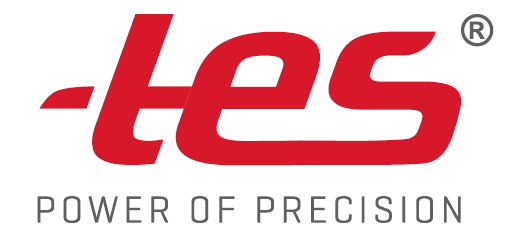 PSF Polish Springs Factory Sp. z o.o.Firma z branży motoryzacyjnej, działająca na polskim rynku od 30 lat,
poszukuje osób na stanowisko:Technologpraca w Golczewie k/Kamienia Pomorskiego (woj. Zachodniopomorskie)Obowiązki:Wykonywanie dokumentacji technologicznej nowych wyrobówOpracowywanie oraz nadzór nad wprowadzaniem nowych technologiiAktualizowanie oraz nadzór nad istniejącymi dokumentacjami technologicznymiUstalanie narzędzi potrzebnych do wykonywania produkcjiKontrola przebiegu procesu technologicznego produkcjiDoradztwo technologiczne i techniczne Współpraca z działem kontroli jakości w zakresie prawidłowego funkcjonowania systemów jakościowych 
Wymagania:Wykształcenie minimum średnie techniczne (mile widziane wyższe)Doświadczenie zawodowe na porównywalnym stanowiskuDobra znajomość obsługi komputera – w szczególności program AutoCad i MS ExcelUmiejętność szybkiego przyswajania wiedzyKomunikatywność, sumienność, odpowiedzialnośćUmiejętność pracy zespołowejGotowość podnoszenia kwalifikacjiDobra organizacja pracyOferujemy:Pracę w firmie o ugruntowanej pozycji na rynku;Możliwość rozwoju poprzez uczestnictwo w szkoleniach;Przyjazną atmosferę pracy;Ubezpieczenie grupowe;Karty FitSport i FitProfitAdministratorem danych osobowych jest PSF Polish Springs Factory Sp. z o.o. z siedzibą w Poznaniu przy ul. Młyńskiej 5/9.Dane osobowe przetwarzane są zgodnie z przepisami rozporządzenia Parlamentu Europejskiego i Rady (UE) 2016/679 z dnia 27 kwietnia 2016 r. w sprawie swobodnego przepływu takich danych oraz uchylenia dyrektywy 95/46/WE (RODO). Dane osobowe są przetwarzane wyłącznie dla celu jakim jest przeprowadzenie naboru na stanowisko pracy w PSF Polish Springs Factory Sp. z o.o.  Podanie danych osobowych jest dobrowolne lecz konieczne do przeprowadzenia procesu rekrutacyjnego. Konsekwencją niepodania danych osobowych będzie brak możliwości przeprowadzenia postępowania rekrutacyjnego. Dane nie będą powierzane innym odbiorcom. Dane osobowe nie będą podlegały zautomatyzowanemu przetwarzaniu.Przysługuje Ci prawo dostępu do treści swoich danych osobowych oraz prawo ich sprostowania, usunięcia, ograniczenia przetwarzania, prawo do przenoszenia danych, prawo do wniesienia sprzeciwu, prawo do cofnięcia zgody na ich przetwarzanie w dowolnym momencie bez wpływu na zgodność z prawem przetwarzania, którego dokonano na podstawie zgody przed jej cofnięciem.Przysługuje Ci prawo wniesienia skargi na przetwarzanie danych osobowych do Prezesa Urzędu Ochrony Danych Osobowych.Dane osobowe będą przetwarzane do momentu zakończenia prowadzenia rekrutacji.Zainteresowanych kandydatów  prosimy o przesyłanie dokumentów aplikacyjnych wraz z zawarciem w wiadomości poniższej klauzuli:„Niniejszym wyrażam dobrowolnie zgodę na przetwarzanie danych osobowych, zawartych w dokumentach aplikacyjnych, do celów związanych z procesem rekrutacji, zgodnie z Ustawą z dnia 29 sierpnia 1997 roku o Ochronie Danych Osobowych (Dz. U. z 2002 r. Nr 101, poz. 926 ze zm.)”Szczegółowe informacje o firmie są dostępne na stronie www.psfactory.pl